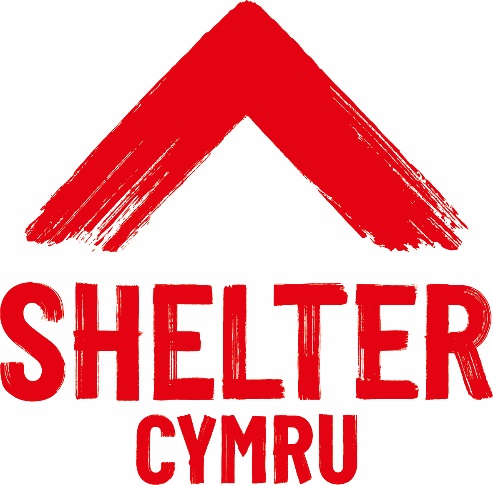 Shelter Cymru exists to defend the right to a safe home in Wales and fight the devastating impact the housing emergency has on people. We help thousands of people each year by offering free, confidential and independent advice and campaigning to overcome the root causes of the housing emergency.
We are now looking to recruit for the following position to join our team.   If you want to help end homelessness in Wales, we would love to hear from you.SC587 - INDEPENDENT HOUSING SUPPORT WORKERFelinheli office25.5 hours per week£21,964 per annum (pro rata) - £16,002paAn exciting opportunity has now arisen within our Housing Services team for a part time Independent Housing Support Worker.  Working with the wider Housing Support team you will deliver a floating housing support service to residents across Gwynedd by providing appropriate support, information and advocacy as required.During the current period of uncertainty around Covid-19, most of the team are temporarily working remotely, however following any general return to office working the post will be based at our Felinheli office.  Shelter Cymru is working with staff to offer a form of hybrid working moving forwards.Shelter Cymru offers a high level of support, a welcoming work environment and an excellent package of benefits – for further details of the key benefits available please visit the recruitment page of our websiteTo apply, visit our website at www.sheltercymru.org.uk or telephone 01792 469400CLOSING DATE:  10am – 28 February 2022Shelter Cymru recruits based on merit and wants a workforce that reflects the diversity of individuals in housing need. We particularly welcome applications from Black, Asian and Minority Ethnic people who are currently under-represented within our workforce.Registered Charity No: 515902  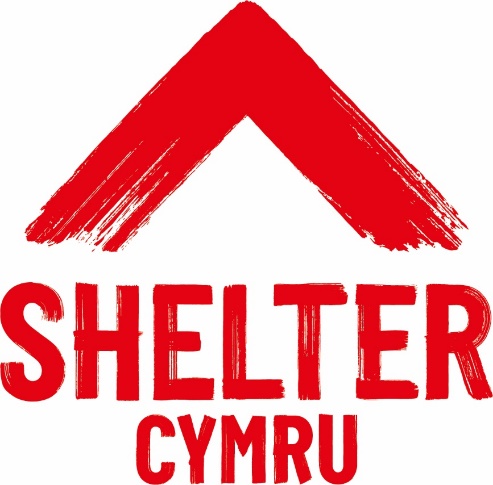 Rydym yn bodoli i amddiffyn yr hawl i gartref diogel yng Nghymru ac i frwydro yn erbyn yr effaith ddinistriol mae’r argyfwng tai yn ei chael ar boblRydym yn helpu miloedd o bobl bob blwyddyn drwy gynnig cyngor tai arbenigol, annibynnol ac am ddim, ac ymgyrchu i oresgyn yr hyn sydd wrth wraidd yr argyfwng taiRydym am recriwtio rhywun ar gyfer y swydd ganlynol i ymuno â'n tîm. Os hoffech chi helpu i ddod â digartrefedd i ben yng Nghymru, byddem wrth ein bodd yn clywed gennych.SC587 – GWEITHIWR CYMORTH TAI ANNIBYNNOLSWYDDFA FELINHELI25.5 awr yr wythnos £21,964 y flwyddyn (pro rata) - £16,002paMae cyfle cyffrous bellach wedi codi yn ein tîm Gwasanaethau Tai ar gyfer Gweithiwr Cymorth Tai Annibynnol. Gan weithio gyda'r tîm Cymorth Tai sydd wedi'i leoli'n gyffredinol yn swyddfa Felinheli, bydd deiliad y swydd yn gyfrifol am ddarparu gwasanaeth cymorth tai fel y bo'r angen i breswylwyr ledled Gwynedd trwy ddarparu cefnogaeth, gwybodaeth ac eiriolaeth.Yn ystod y cyfnod ansicrwydd presennol ynghylch Covid-19, mae’r rhan fwyaf o’r tim yn gweithio o bell dros dro, ond yn dilyn unrhyw ddychweliad cyffredinol i’r swyddfa bydd y swydd wedi’i lleoli un ein swyddfa Felinheli.  Mae Shelter Cymru yn gweithio gyda staff i gynnig math o weithio hybrid yn symud ymlaenMae Shelter Cymru yn cynnig lefel uchel o gefnogaeth, amgylchedd gwaith croesawgar a phecyn rhagorol o fuddion - i gael mwy o fanylion am y buddion allweddol sydd ar gael ewch i dudalen recriwtio ein gwefanI wneud cais, ewch i’n gwefan yn www.sheltercymru.org.uk neu ffoniwch 01792 469400DYDDIAD CAU:  10am – 28 Chwefror 2022Mae Shelter Cymru yn recriwtio ar sail teilyngdod ac eisiau gweithlu sy'n adlewyrchu amrywiaeth unigolion mewn angen tai. Rydym yn croesawu ceisiadau yn arbennig gan bobl Ddu, Asiaidd a Lleiafrifoedd Ethnig sydd heb gynrychiolaeth ddigonol yn ein gweithlu ar hyn o bryd.Rhif Elusen Gofrestredig: 515902   